百度网盘网页版操作步骤打开百度网盘地址：https://pan.baidu.com/，界面和操作如下：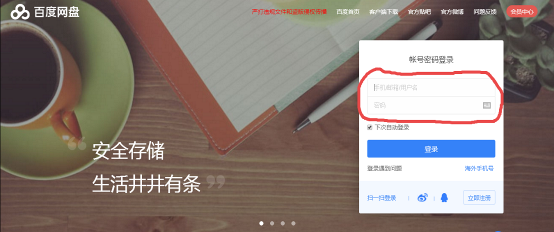 设置存储照片专用文件夹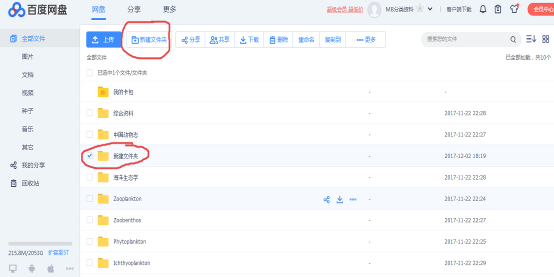 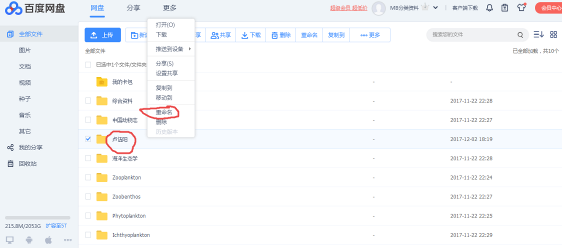 3、添加iopecs为好友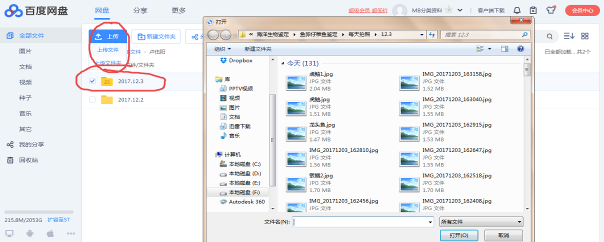 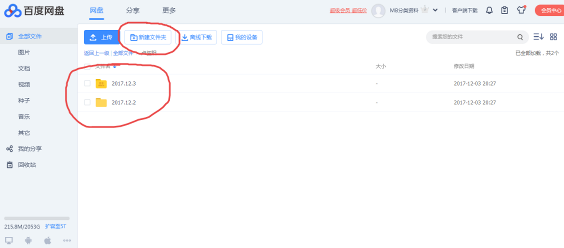 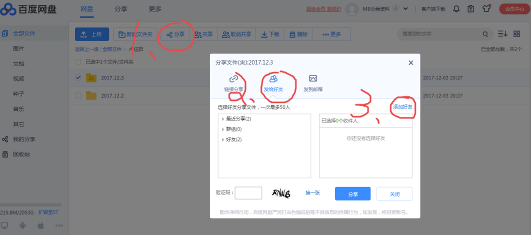 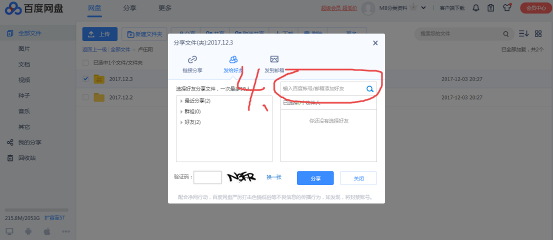 分享照片给他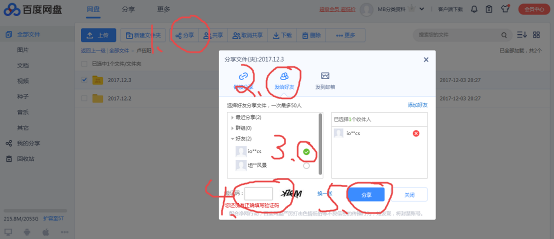 二、手机版的操作1、登录和建立专属文件夹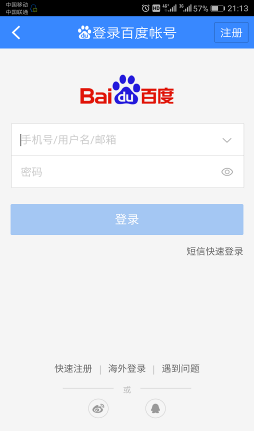 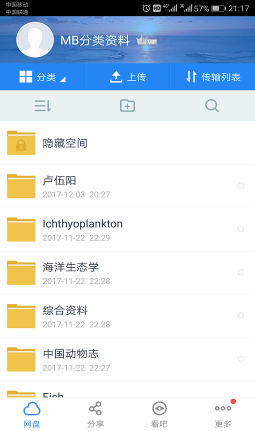 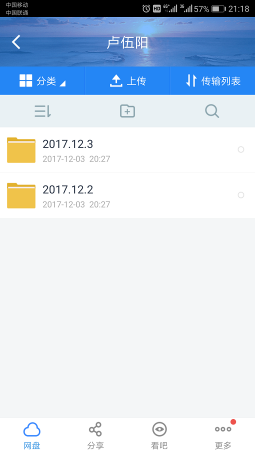 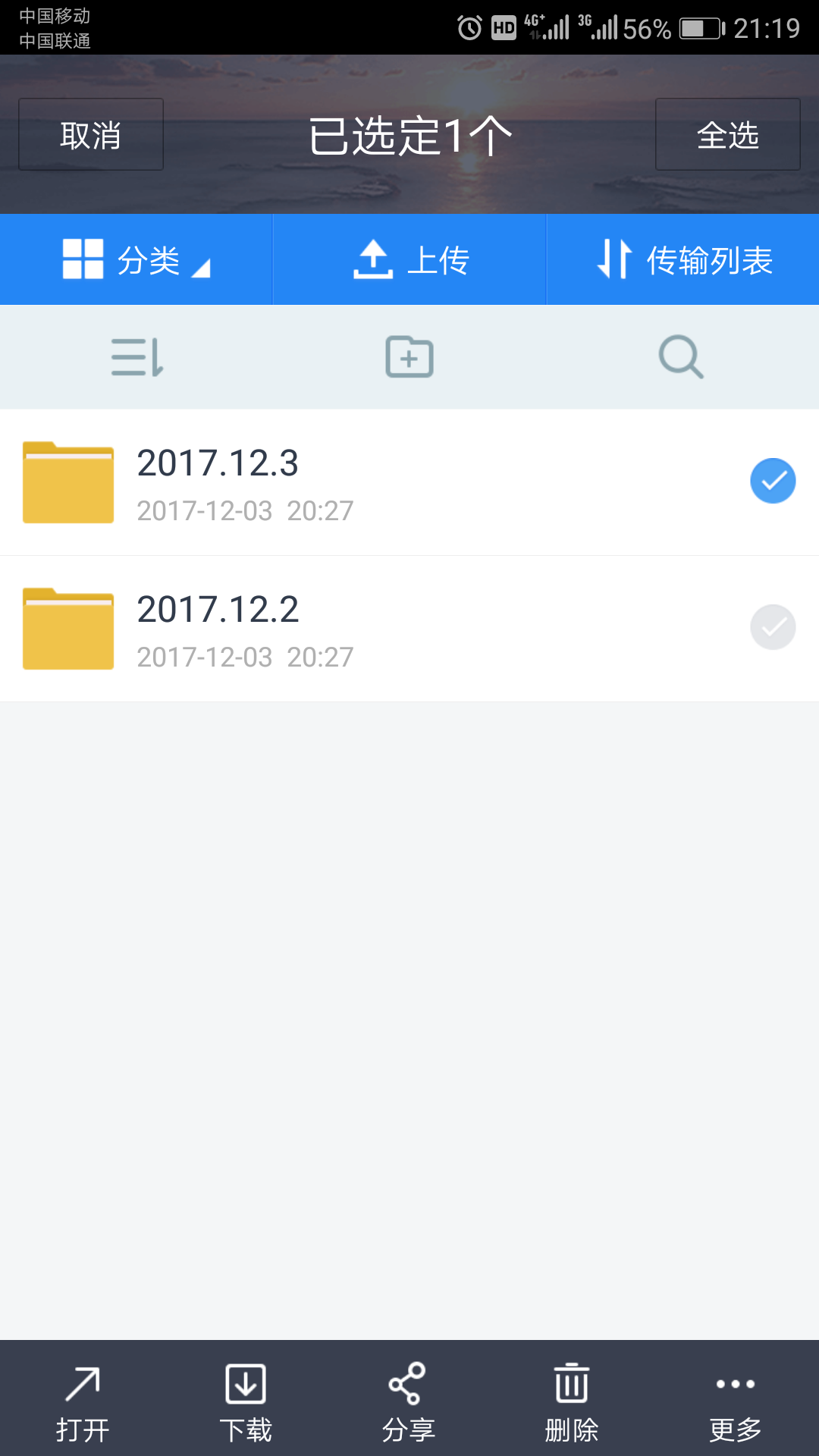 2、手机端添加好友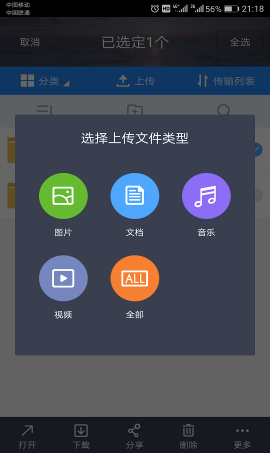 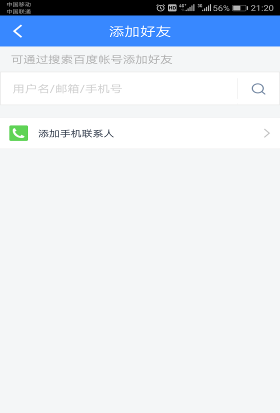 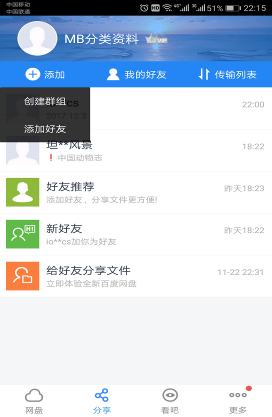 3、分享照片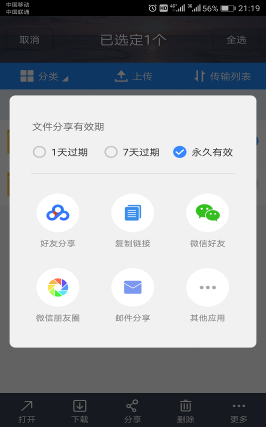 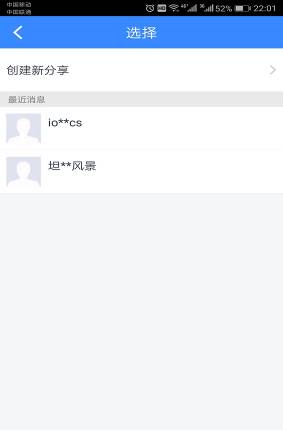 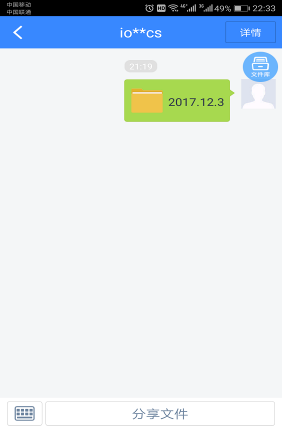 